Anexa nr. 4 la Regulamentul general de metrologie legală privind modul de desemnare pentru verificarea metrologică a mijloacelor de măsurare şi pentru efectuarea măsurărilor în domenii de interes public Formularul certificatului de desemnare pentru verificareametrologică a mijloacelor de măsurare supuse controlului metrologic legal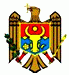 CERTIFICAT DE DESEMNAREAnexa nr. 4 la Regulamentul general de metrologie legală privind modul de desemnare pentru verificarea metrologică a mijloacelor de măsurare şi pentru efectuarea măsurărilor în domenii de interes public Formularul certificatului de desemnare pentru verificareametrologică a mijloacelor de măsurare supuse controlului metrologic legalCERTIFICAT DE DESEMNARENr. __________Data înregistrării ____ _____________ 20_ Valabil pînă la ____ _____________ 20_Prezentul certificat confirmă faptul că __________________________________________________________________________________________(denumirea persoanei juridice, adresa juridică)__________________________________________________________________________________________este DESEMNAT în cadrul sistemului naţional de metrologie conform __________________________________________________________________________________________(numărul actului normativ)Prezentul certificat confirmă faptul că __________________________________________________________________________________________(denumirea persoanei juridice, adresa juridică)__________________________________________________________________________________________este DESEMNAT în cadrul sistemului naţional de metrologie conform __________________________________________________________________________________________(numărul actului normativ) pentru efectuarea verificării metrologice a mijloacelor de măsurare supuse controlului metrologic legal, utilizate în domeniile de interes public.  Domeniul de desemnare este definit în anexa la prezentul certificat care este parte integrantă a acestuia.  pentru efectuarea verificării metrologice a mijloacelor de măsurare supuse controlului metrologic legal, utilizate în domeniile de interes public.  Domeniul de desemnare este definit în anexa la prezentul certificat care este parte integrantă a acestuia. Secretar de stat   __________________ (semnătura)________________________ (prenumele, numele)Secretar de stat   Data _________________________________Data _________________________________